Liste des Laboratoires d'Analyses de Carburant reconnus par la FIAList of Fuel Analysis Laboratories recognised by the FIALISTE TECHNIQUE N° 2 / TECHNICAL LIST N° 2PROCEDURE D’ANALYSE / ANALYTICAL PROCEDURELABORATOIRE / LABORATORYCAPACITES / CAPABILITIESAUT	Autriche / AustriaAUT	Autriche / Austria1.	I.M.U. Institut für Mineralölprodukte und UmweltanalytikStolzenthalergasse 21AUT-1180 ViennaTel:	+43.1.812.53.61Fax:	+43.1.812.53.61double click on icon to open fileBEL	Belgique / BelgiumBEL	Belgique / Belgium1.	BFB Oil Research S.A.Parc Scientifique Crealys, rue Phocas Lejeune 10BEL-5032 Les IsnesTel:	+32.81.58.53.00Fax:	+32.81.58.53.08vincent.bouillon@bfblab.comdouble click on icon to open file2.	SGS Belgium N.V.Polderdijkweg 16BEL-2030 AntwerpenTel:	+32.35458608	Dirk.hertogs@sgs.com 	+32.35458614	Nadine.broos@sgs.com double click on icon to open fileCHE	Suisse / SwitzerlandCHE	Suisse / Switzerland1.	Intertek Schweiz AGWagistrasse 2CHE-8952 SchlierenTel:	+41 43 433 78 13 / +41 78 710 15 48Marcel.Ziegert@Intertek.comdouble click on icon to open fileCZE	TCHEQUE REPUBLIQUE / Czech REPUBLICCZE	TCHEQUE REPUBLIQUE / Czech REPUBLIC1.	University of Chemistry and Technology, PragueDpt. of Petroleum Technology and Alternative FuelsTechnicka 5CZE-166 28 Prague 6Tel:	+420 220 444 236	Pavel.Simacek@vscht.cz 	+420 220 444 254	Josef.Blazek@vscht.cz double click on icon to open file2.	SGS Czech Republic S.R.O.U trati 1226/42Praha 10 CZE-100 00 StrašniceCzech RepublicTel:	+420 602 689 491	tomas.prosecky@sgs.com 	+420 602 646 116	pavel.jirik@sgs.com 	+420 731 429 191	ivo.krajicek@sgs.com					(special CEC tests)double click on icon to open fileDEU	Allemagne / GermanyDEU	Allemagne / Germany1.	Dekra Automobil GmbHAN13/Wolfgang DammertHandwerkstrasse 15DEU-70565 StuttgartTel:	+49-711-7861-2346Fax:	+49-711-7861-2599wolfgang.dammert@dekra.comdouble click on icon to open file2.	Intertek Caleb Brett (Germany) GmbHWitternstrasse 14DEU-21107 HamburgTel:	+49 171 8870368		bernd.schwarz@intertek.com	+49 163 7407515		Michael.Kulikowski@Intertek.comdouble click on icon to open file3.	Petrolab GmbHBrunckstr. 12DEU-67346 SpeyerTel:	+49 6232 33011	Dieter Mehlis info@petrolab.dedouble click on icon to open file4.	SGS Germany GmbHFuel Technology CentreAm Neuen Rheinhafen 12aDEU-67346 SpeyerTel:	+49 6232 1301 47	Stefan.heppes@sgs.com 	+49 6232 1301 37	Markus.wenzel@sgs.com double click on icon to open fileESP	ESPAGNE / SPAINESP	ESPAGNE / SPAIN1.	CLH, S.A. Laboratorio CentralParaje de Vaciabotas SNESP-28830 San Fernando de Henares (Madrid)Tel:	+34 917 74 63 12 / +34 628 23 69 45	fgomezc@grupoclh.com 	+34 917 74 66 44 /+34 626 52 63 21	Beatriz.guirao@grupoclh.com 	+34 917 74 63 35		bmartineza@grupoclh.comdouble click on icon to open fileFRA	France / FranceFRA	France / France1.	F1 Track side fuel laboratoryFIA Centre Technique et Logistique140 rue de l'AcquitFRA-74520 ValleiryM:	+44 7824 776 098	jturner@fia.comdouble click on icon to open file2.	SGS44 Bvd de l’EngrenierZ.A.C de la Grand ColleFRA-13110 Port-de-BoucTel:	+33 442 13 01 58	guillaume.dufils@sgs.com 	+33 235 53 71 56		jean-michel.lecoq@sgs.com double click on icon to open file3.	INTERTEK OCA Parc Eco-NormandieFRA-76430 Saint Romain de ColboscTel:	+33 235 13 41 00	nicolas.lemee@intertek.comdouble click on icon to open file4.	TOTAL Track Side Fuel LaboratoryTOTAL Additifs et Carburants Spéciaux3, place du bassinFRA-69700 GIVORSTel:	+33 603 58 13 05	thomas.fritsch@total.com 	+33 611 21 40 63	romain.aubry@total.com double click on icon to open fileGBR	Royaume-Uni / United KingdomGBR	Royaume-Uni / United Kingdom1.	Intertek734A London Road, West Thurrock, Grays,Essex, RM20 3NL Tel:	+44.1708 680 200	Paul.kennett@intertek.comdouble click on icon to open file2.	SGS UK LimitedRossmore Business ParkEllesmore PortCheshire CH653ENTel:	+44 1513 506 662	Mark.storr@sgs.com 	+44 1513 506 635	James.robinson@sgs.com double click on icon to open fileITA	Italie / ItalyITA	Italie / Italy1.	InnovhubStazioni Sperimentali Per L’ IndustriaDivisione Stazione Sperimentale per i CombustibiliVia  Galileo Galilei, 1ITA-20097 San Donato Milanese, MilanoTel:	+34 251 604 219	davide.faedo@mi.camcom.it	+34 251 604 239	Claudio.biffi@mi.camcom.itdouble click on icon to open file2.	AmSpec Italia S.r.l.Via del Pascone 8AITA-80143 NapoliTel:	+39 081 5592822Fax:	+39 081 5597576M:	+39 346 872 1843angela.rivieccio@amspecgroup.comweb: www.amspecllc.comdouble click on icon to open fileNLD	Pays-Bas / NetherlandsNLD	Pays-Bas / Netherlands1.	Intertek Nederland B.V.Po Box 5753190 AM Hoogvliet (Rt)Tel:	+31 10 490 29 01Fax:	+31 10 472 32 25M:	+31 6 51 34 03 33glenn.monsauret@intertek.comdouble click on icon to open file2.	SGS Nederland B.V.Nieuw Zeelandweg 5a,NL-1045 AL AmsterdamTel:	+31 20 407 32 00Fax:	+31 20 611 89 63rene.vanstaveren@sgs.comdouble click on icon to open fileSVK	SLOVAQUIE / SLOVAK REPUBLICSVK	SLOVAQUIE / SLOVAK REPUBLIC1.	Slovnaft VÚRUP, a. s.Vlčie hrdloP.O.BOX 50SVK-820 03 Bratislava 23Tel: 	+421 2 4055 6351M:	+421 908 700 220Iveta.chovancova@vurup.skdouble click on icon to open fileUSA	Etats-Unis / United StatesUSA	Etats-Unis / United States1.	Beta Analytic Inc.4985 South West 74th CourtUSA-Miami, FL 33155Tel:	+1305 662 7760fgoren@betalabservices.comdouble click on icon to open filePROCEDURE FIA DE PRELEVEMENT ET D'ANALYSE DE CARBURANTFIA FUEL SAMPLING AND ANALYSIS PROCEDUREPROCEDURE FIA DE PRELEVEMENT ET D'ANALYSE DE CARBURANTFIA FUEL SAMPLING AND ANALYSIS PROCEDURENOTE :NOTE :Cette procédure ne prétend pas traiter toutes les questions de sécurité, de santé et d’environnement liées à la manipulation du carburant. Dans tous les cas, des précautions appropriées en matière de sécurité, de santé et d’environnement doivent être prises lors de toute procédure de prélèvement de carburant. Il incombe au préposé au prélèvement de carburant de mettre en œuvre des pratiques appropriées.Un assistant muni d’un extincteur approprié d’une capacité adéquate doit être présent lors de toute procédure de prélèvement de carburant.This procedure does not purport to address all of the safety, health and environmental concerns associated with fuel handling.In all cases, suitable safety, health and environmental precautions should be taken while following any fuel sampling procedure.It is the responsibility of the sampling official to establish appropriate practices.An assistant with a suitable fire extinguisher of appropriate capacity shall be present during any fuel sampling procedure.GENERALITESGENERALA tout moment durant une Epreuve, un échantillon de carburant peut être prélevé d’une voiture, d’un fût de carburant ou d’un chariot de ravitaillement par un représentant de la FIA ou de l’ASN responsable. Un représentant du concurrent doit être présent lors du prélèvement de carburant.At any time during an Event a fuel sample may be taken from a car, a fuel drum or from a fuel rig by a representative of the FIA or the responsible ASN.A representative of the competitor shall be present during sampling.PRELEVEMENTSAMPLINGLors d’un prélèvement de carburant d’une voiture ou d’un chariot de ravitaillement, le carburant devrait être prélevé à l’aide d’un tuyau.Il est recommandé que ce tuyau soit équipé à une extrémité d’un raccord auto-obturant se plaçant sur celui fixé sur la voiture ou le chariot et à l’autre extrémité d’une soupape de contrôle du débit de carburant dans le récipient de l’échantillon.Si le prélèvement est effectué à partir d’un fût de carburant, un tuyau de carburant d’environ 1500 mm devrait être utilisé.Il est recommandé qu’avant le prélèvement, le tuyau de prélèvement soit rincé avec le carburant à prélever à l’aide d’un volume de carburant à peu près équivalent à trois fois le volume du tuyau.Le carburant doit ensuite être versé de manière séquentielle dans trois récipients métalliques appropriés, agréés par l’ONU (Nations Unies).La taille et le type des récipients dépendent du paramètre à analyser.Des essais comparatifs ("chromatographie en phase gazeuse" CG et "spectroscopie infrarouge à transformée de Fourier" IRTF) peuvent être effectués sur des échantillons de 5 ml, la plupart des autres analyses pouvant être effectuées avec des échantillons de 200 ml.Les essais concernant le RON, le MON et l’indice de cétane requièrent toutefois 1000 ml chacun.Les récipients doivent pouvoir être correctement scellés.Ceux-ci doivent être remplis avec du carburant jusqu’à au moins 85 % de leur volume total.When sampling from a car or a fuel rig the fuel should be sampled by using a hose.It is recommended that the hose has a dry-break connector at one end to match that on the car or rig and a valve at the other end to control the flow of fuel into the sample container.If sampling from a fuel drum fuel piping of approximately 1500 mm should be used.It is recommended that before sampling the sampling hose should be flushed with the fuel to be sampled using a volume of fuel approximately equal to three times the volume of the hose.The fuel should then be sampled sequentially into three suitable, UN (United Nations) approved, metal containers.The size and type of container will depend on the parameter to be analysed.Comparative testing (GC "Gas Chromatography" and FTIR "Fourier Transform Infrared Spectroscopy") can be carried out on sample volumes of 5ml, whereas most other analyses can be carried out with a 200ml sample.Tests for RON, MON and Cetane Number, however, require 1000ml each.The containers must be able to be securely sealed.The containers shall be filled to at least 85 % of their total volume with fuel.ETIQUETAGELABELLINGAprès le prélèvement, les trois récipients doivent tous être étiquetés et scellés.Les indications ci-après devraient figurer sur l’étiquette : Epreuve, date, concurrent, numéro de la voiture, numéro du scellé, représentant du concurrent, signature comprise, et délégué de la FIA/de l’ASN, signature comprise.After sampling, all three containers shall be labelled and sealed.On the label the following should be recorded: the Event, date, competitor, car number, seal number, competitor's representative including signature and FIA/ASN delegate including signature.ECHANTILLONSSAMPLESLe concurrent devrait pouvoir être autorisé à choisir lequel des trois échantillons conserver pour sa propre utilisation.Les deux autres échantillons sont conservés par la FIA/l’ASN.The competitor should be allowed to choose which of the three samples to retain for their own use.The other two samples shall remain with the FIA/ASN.PROCEDURE D’ANALYSEANALYTICAL PROCEDURE1.	Prendre les trois échantillons scellés, tels que décrits ci-dessus.1.	Take the three sealed samples, as described above.2.	Un des deux échantillons détenus par la FIA/l’ASN est envoyé à un laboratoire reconnu (il peut s’agir d’un laboratoire mobile agréé).2.	One of the two samples held by the FIA/ASN shall be sent to a recognised laboratory (this may be an approved track-side laboratory).3.	Si le résultat se situe dans la tolérance de la méthode, la FIA/l’ASN en informe les Commissaires Sportifs.3.	If the result is within the tolerance of the method, then the FIA/ASN shall refer the matter to the Stewards.4.	Si le résultat dépasse la tolérance de la méthode, le concurrent devrait être contacté et les résultats devraient lui être présentés.A ce stade, le concurrent peut indiquer qu’il souhaite que son échantillon soit analysé par un laboratoire indépendant.Si le concurrent approuve le résultat de la première analyse de la FIA/de l’ASN (éventuellement suite à une analyse indépendante de son échantillon), les Commissaires Sportifs en sont informés.4.	If the result is outside the tolerance of the method, the competitor should be approached and presented with the findings.At this stage, the competitor may indicate that it would like to have its sample analysed by an independent laboratory.If the competitor agrees with the result of the first FIA/ASN analysis (possibly as a result of an independent analysis of its own sample) the matter shall be referred to the Stewards.5.	Si le résultat est contesté par le concurrent, le second échantillon scellé détenu par la FIA/l’ASN est envoyé à un second laboratoire reconnu.Un représentant de la FIA/de l’ASN (si elles le souhaitent) et un représentant du concurrent (s’il le souhaite) peuvent assister à l’analyse de cet échantillon.5.	If the result is disputed by the competitor, then the second sealed sample held by the FIA/ASN shall be sent to a second recognised laboratory.The analysis of this sample may be witnessed by a representative of the FIA/ASN (if they wish) and by a representative of the competitor (if it wishes).6.	Si le résultat dépasse toujours la tolérance de la méthode, les Commissaires Sportifs en sont informés. Si le résultat se situe dans la tolérance de la méthode, aucune autre action n’est entreprise et les Commissaires Sportifs en sont informés.6.	If the result is still outside the tolerance of the method,: the matter will be referred to the Stewards.If the result is within the tolerance of the method no further action will be taken and the matter shall be referred to the Stewards.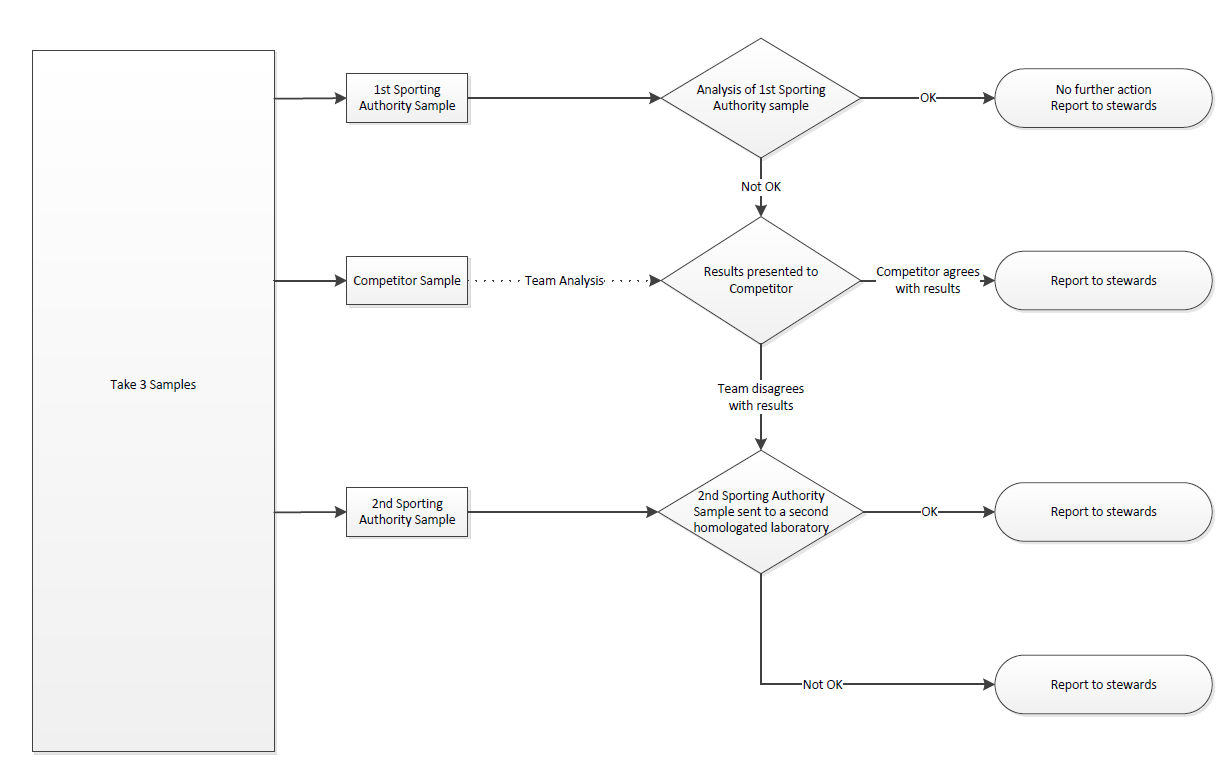 